                                            	Utica High School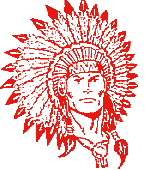                                                                 	Advanced English 11                                                                 	Mrs. Stalling – Room 110Planning Period: 8:38 - 9:18Phone: 740-892-2855 Ext. 2110E-MAIL ADDRESS: kstalling@northfork.k12.oh.usCourse Description	Advanced English 11 is a yearlong course that will expose students to selections that correspond with the history of America.  Each week will present students with the opportunity to experience a different period of American history by partaking in the literature illustrating the time.  Intensive reading will include various genres including fiction, nonfiction, poetry, drama, and autobiography.  This course will also focus on writing skills that will enable the student to succeed at college or in the work force. Grammar will be studied as needed, with an emphasis on improving writing skills through the use of advanced grammatical techniques, and the course will include preparation for the ACT, which all juniors will take in the spring.Grading Policy	As a college prep class, students should expect that 40 - 50% of grades will come from essays and assessments.  Roughly 40% will come from homework assignments, with the remainder from participation and willingness to contribute to the class.Required Materials:Writing UtensilsFolder and paperMedium-sized post-it notesiPADS – must be brought to class and CHARGED every day.  Assigned TextGrading Scale: 	90 – 100 = A 	80 – 89   = B 	70 – 79   = C60 – 69   = D   	  0 – 59   = FClass Rules:Be Respectful		Be Prepared	Be on Time	Be Attentive* School policy is followed in Room 110Consequences1.   Verbal Warning2.   Lunch Detention 3.   Wednesday Detention and/or parent contact4.   Office referral and parent contactClass ProceduresMake sure your name, the date, and the class period are on all assignments.Focus during class discussion, take notes, and work on assignments when time is given.Assignments for grading should be placed in your class tray. Check for make-up assignments under your class tray.Your graded work should be collected from your class tray weekly.I do not offer retakes for quizzes and tests, but I do allow and encourage rewrites for major writing assignments.Cell phone usage is not permitted in the classroom. AttendanceFour absences are permitted each nine weeks but not encouraged.  Student will begin to receive zeros for any work missed due to an absence beyond the fourth day, with the count resetting at the beginning of each nine weeks. Tardiness: Students are expected to arrive on time for class. A student who has been tardy to class for a third time in a grading period will receive a lunch detention and will be reported to the office. The fourth tardy receives a Wednesday detention. A fifth tardy in a grading period receives a referral to the office for a Saturday School, In-School Suspension, or Suspension.Absences: Make up work due to an excused absence must be made up promptly. The time allotted for makeup work shall not exceed one day more than the period of absence. It is the responsibility of the pupil to arrange for and to complete the necessary work. 	Late Work Late work will only be worth ½ credit.  No late work after 1 week.Cheating	* Cheating includes: plagiarism, copying someone else's work or allowing                   someone to copy your work.	* First offense receives a zero on the assignment, quiz or test.	* Second Offense will be reported to the office and disciplinary action will take                 place.This syllabus is subject to change and/or fluctuates to meet the needs of the students.   It is an overview of the pacing, expectations, and material covered during the year.Week 1
8/17-19(3 days)Class Syllabus – The Plan and The ExpectationsIntroduction to The ACT and spring testing- English Diagnostic TestWeek 2
8/22-26 Introduction to Killers of the Flower Moon by David GrannBegin Chronicle One: The Marked Woman – Chapters 1-3Discuss Weekly Lessons in Voices in the Stones by Kent Nerburn: The Ways of the Native AmericansExtra Credit: American Author Trivia (Progress Book)Week 3
8/29-9/2Go over ACT Pretest Results: College Expectations - How far are you from your goal?In Harmony with Nature – Native American LiteratureAssimilation, Folk Tales, Myth, and CreationismThe World on the Turtle’s BackContinue Chronicle One: The Marked Woman – Chapters 4-5Voices in the Stones: Welcome Home; The Feast; Stones for the Sweat; and The Elder’s SmileWeek 4
9/5-9 (4 days)ACT – Review Questions 1-5 (Sentence Structure)The Trickster Tales – Coyote StoriesFinal discussion/review over Chronicle One: The Marked Woman – Chapters 6-7Voices in the Stones: Welcome Home; The Feast; Stones for the Sweat; and The Elder’s SmileWeek 5
9/12-16 ACT – Review Questions 6-10 (Verbs and Verb Phrases)Rhetorical Analysis: Trail of Tears Seminal TextsThe Great Mohican Pow WowBegin Chronicle Two: The Evidence Man – Chapters 8-11Voices in the Stones: Old Man in the Café; Stopping the BloodWeek 6
9/19-23 (4 days)ACT – Review Questions 11-15 (Indefinite Pronouns)The Man to Send Rain CloudsAssimilation: Into the West clipContinue Chronicle Two: The Evidence Man – Chapters 12-16Voices in the Stones: Old Man in the Café; Stopping the BloodWeek 7
9/26-30ACT – Review Questions 16-20 (Collective Nouns) Indigenous Film FestivalFinish Chronicle Two: The Evidence Man – Chapters 17-21Voices in the Stones: Grief’s Embrace; The Legacy of the Father; Donna’s GiftWeek 8
10/3-7ACT – Review Questions 21-25 (Relative Clauses)Modern Native American Author Study – Louise Erdrich and Tommy OrangeBegin Chronicle Three: The Reporter – Chapters 22-24Voices in the Stones: Grief’s Embrace; The Legacy of the Father; Donna’s GiftWeek 9
10/10-14ACT – Review Questions 26-30 (Which vs. That)First Encounters:  Exploration and ExploitationJournal European vs. Native American Comparison Nonfiction Accounts - Of Plymouth PlantationWatch Nightmare in JamestownFinish Chronicle Three: The Reporter – Chapters 25-26Voices in the Stones: The Hip Bone; Wind at the Bear’s PawWeek 1010/17-19 (3 days)ACT – Review Questions 31-35 (Parallel Structure)The Slave Narrative The Interesting Narrative of the Life of Olaudah EquianoHBO Documentary – Unchained MemoriesPaper Assigned: Killers of the Flower MoonVoices in the Stones: The Hip Bone; Wind at the Bear’s PawWeek 1
10/24-28ACT – Review Questions 36-40 (Correlative Conjunctions)Paper Due: Killers of the Flower MoonWeek 2
10/31-11/4ACT – Review Questions 41-45 (Pronouns and Antecedents)The Stamp of PuritanismThe Poetry of Anne Bradstreet Edwards– In the Hands of an Angry GodWeek 3
11/7-11 (4 days)ACT – Review Questions 46-50 (Sentence Fragments)Film – The Scarlet Letter – Look for the Puritan belief in the treatment of HesterWeek 4
11/14-17 (4 days)ACT – Review Questions 51-55 (Who vs. Whom)Arthur Miller reacts to circumstances in the 1950’s by writing about 1693The Crucible – Characters, background, settingThe Loss of Community -Act 1Week 5
11/21 and 22ACT – Review Questions 56-60 (Run-ons, Fused Sentences)The Crucible – A town gone mad - Act 2Week 6
11/29-12/2 (4 days)ACT – Review Questions 61-65 (Modifiers)The Crucible – A tragic hero emerges Acts 3-4Week 7
12/5-9ACT – Review Questions 66-70 (Subject-Verb Agreement)The Crucible - FilmWeek 8
12/12-15Exam – Killers of the Flower Moon/The Scarlet Letter/ /The CrucibleWeek 11/3 -6 (4 days)ACT – Review Questions 71-75 (Punctuation)ACT Vocab #1 – Words from Proper NamesCelebration of Self:  Transcendentalism and RomanticismA Psalm of Life by LongfellowAphorisms in Self-Reliance by EmersonWeek 21/9-13ACT – Practice Test 2 (More Punctuation)A Good Citizen must…Civil Disobedience by ThoreauACT Vocab #2 – Appearances and AttitudesWeek 3
1/18-20 (3 days)ACT –Reading Passage 1 (Key Ideas and Details)Poetry by Walt WhitmanWeek 4
1/23-27ACT –Reading Passage 2 (Craft and Structure)
Irving’s The Devil and Tom WalkerACT Vocab #3 – Words about GroupsWeek 5
1/30-2/3ACT –Reading Passage 3 (Integration of Knowledge)American Gothic – The Dark Side of IndividualityStream of Consciousness Style:  A Rose for Emily by FaulknerGothic Allegory:  The Masque of the Red Death by PoeACT Vocab #4 – Sounds ItalianWeek 6
2/6-10ACT –Reading Passage 4 (Passage Types)
Gothic Elements Paper: We Have Always Lived in the Castle by Shirley JacksonACT Vocab #5 – Jobs and ProfessionsWeek 7
2/13-16 (4 days)ACT – Last Minute AdviceJackson Paper DueACT Vocab #6 - MythologyWeek 8
2/22-24 (3 days)ACT for JuniorsHow war leads to the Age of Realism - A House Divided:  Slavery and the Civil WarThe Narrative of the Life of Frederick DouglassA deceiving structure - An Occurrence at Owl Creek BridgeWeek 9
2/27-3/3Women’s Voices/Women’s LivesPoetry by Emily DickinsonMad Woman in the Attic TroupeThe Yellow Wallpaper and Rest CuresThe Story of an Hour – The reality of a woman’s existenceWeek 10
3/6-8 (3 days)Begin Their Eyes were Watching God by Zora Neale HurstonMeeting JaniePaired Text:  How it Feels to be Colored MeWeek 1
3/13-17Their Eyes were Watching God by Zora Neale HurstonAn Image Shattered and Mr. and Mrs. MayorPaired Text:  The Real EatonvilleWeek 23/20-24 Their Eyes were Watching God by Zora Neale HurstonThe EvergladesResearch Paper Topics and Outlines DueWeek 33/27-31Their Eyes were Watching God by Zora Neale HurstonSurviving the StormPractice Free Write from Ch. 16 or 19Week 4
4/10-14 Finish Their Eyes were Watching GodThe CrisisWeek 5
4/17-21Their Eyes were Watching God Film Test Week 6
4/24-28Writing Workshop:  Review MLA formatting, Thesis Statements, Parentheticals and Works CitedResearch Paper Rough Draft DueWeek 7
5/1-5A Streetcar Named Desire: The Main Characters and ThemesScenes 1-3Writing Workshop/Conferences for Research PaperWeek 8
5/8-12A Streetcar Named Desire: Stanley’s MissionScenes 4-7Writing Workshop/Conferences for Research PaperWeek 9
5/15-19A Streetcar Named Desire: Blanche’s DemiseScenes 8-11Writing Workshop/Conferences for Research PaperWeek 10
5/22-24EXAMFinal Research Paper Due